Hoạt động nhận biết “ Nước uống mùa hè của các bé lớp Nhà trẻ D1	Hoạt động nhận biết – phân biệt là một trong những hoạt động giáo dục trẻ 24 – 36 tháng ở trường mầm non. Hoạt động này giúp trẻ phát triển ngôn ngữ, nhận biết về môi trường xung quanh và bước đầu hình thành các biểu tượng, dễ dàng nhận biết và có cách thức, hành vi ứng xử phù hợp khi tiếp xúc với các đối tượng. Do vậy, để thoả mãn nhu cầu của trẻ, hôm nay các cô giáo lớp nhà trẻ, trường mầm non Cự Khối đã cùng các con khám phá một số loại nước uống mùa hè	 Một số hình ảnh giờ học của các bé lớp NT D1 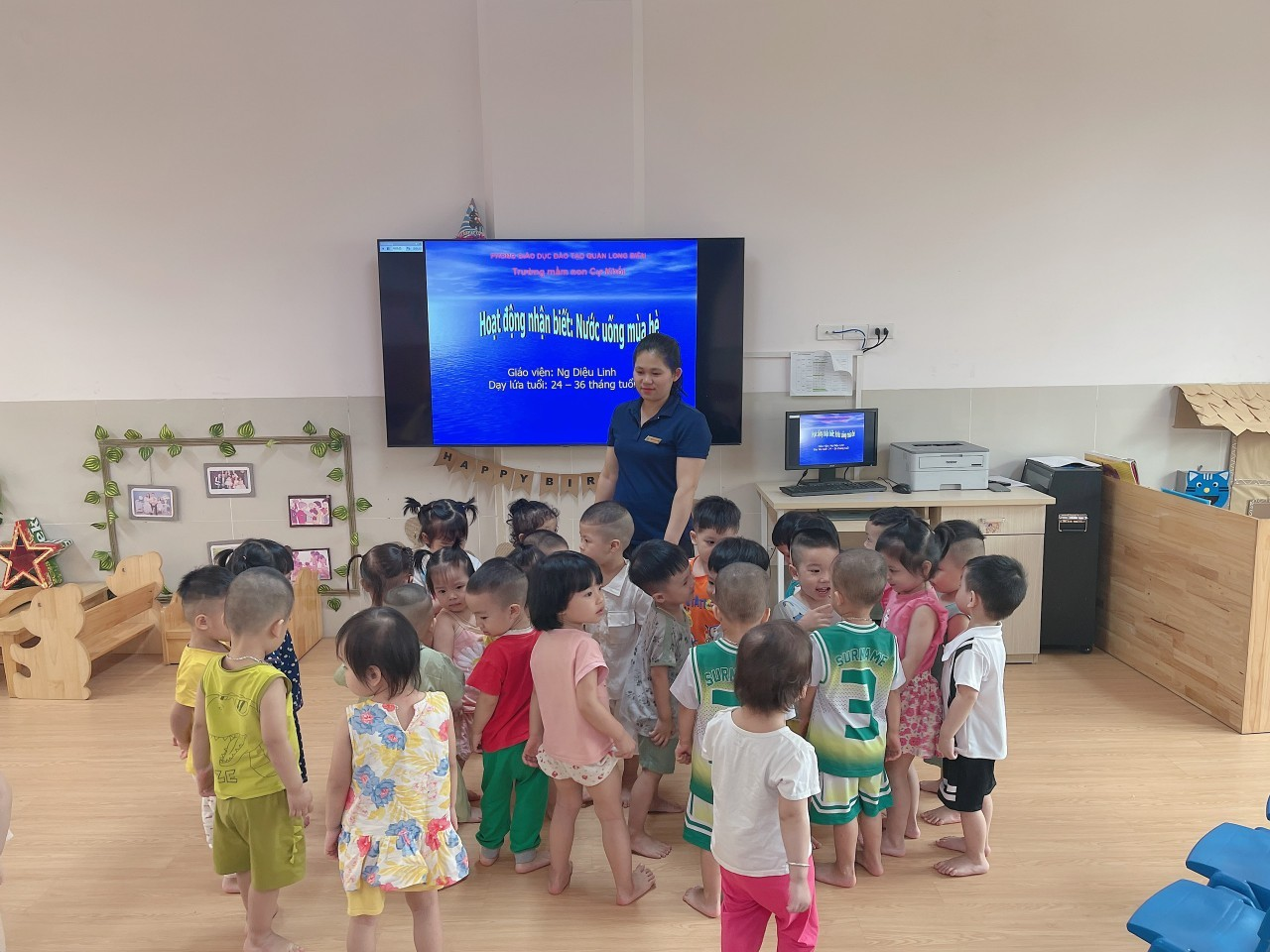 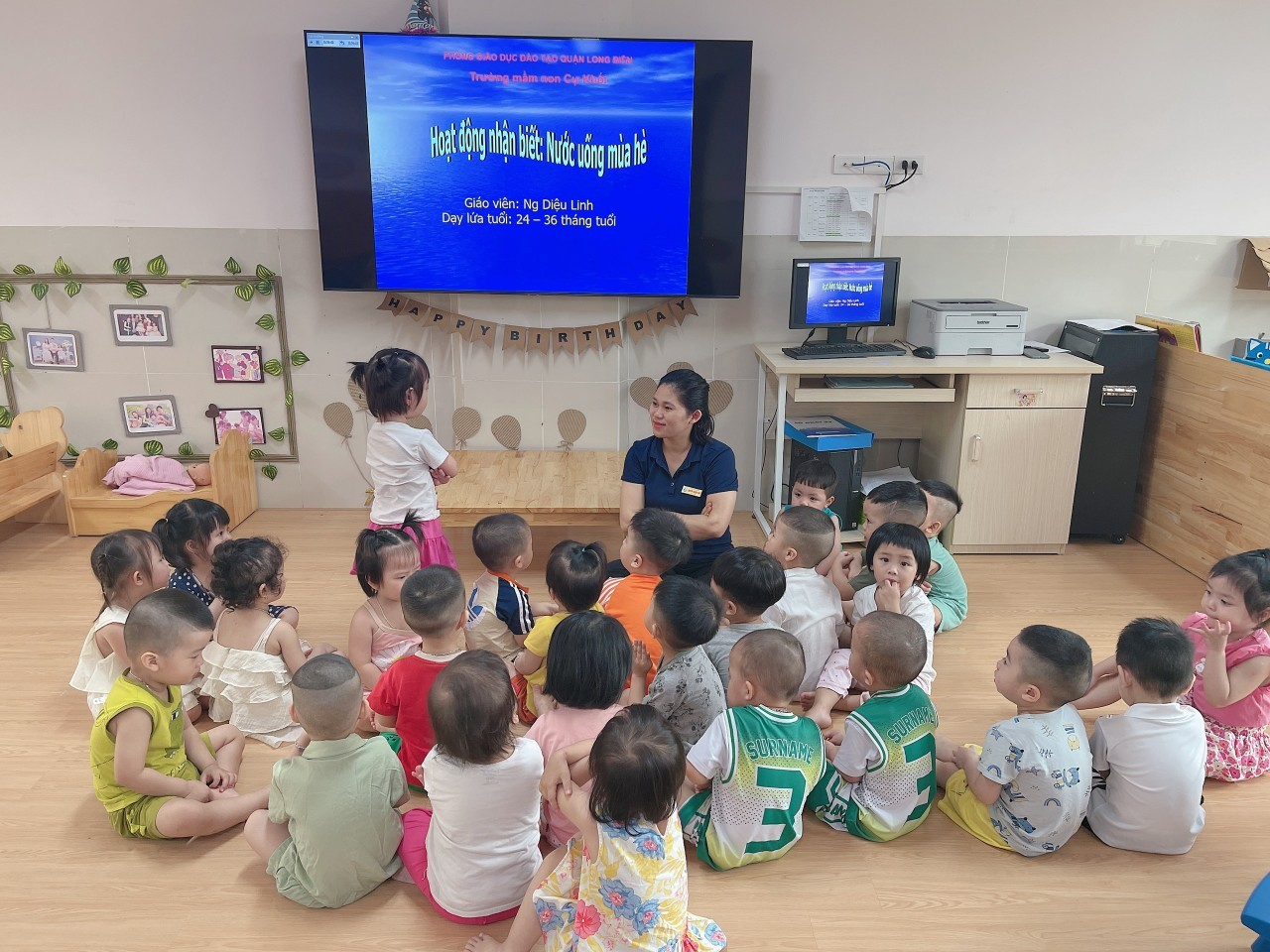 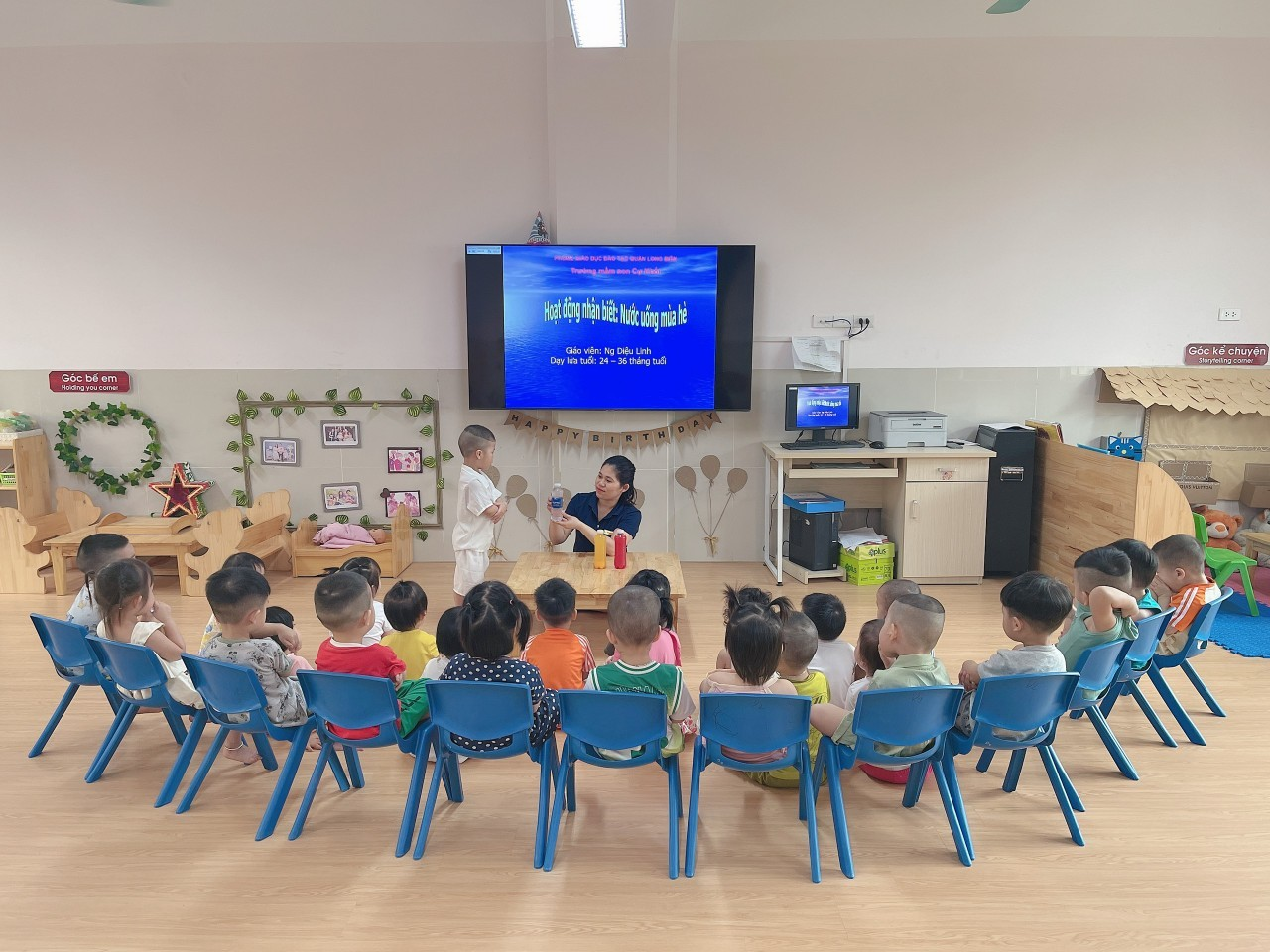 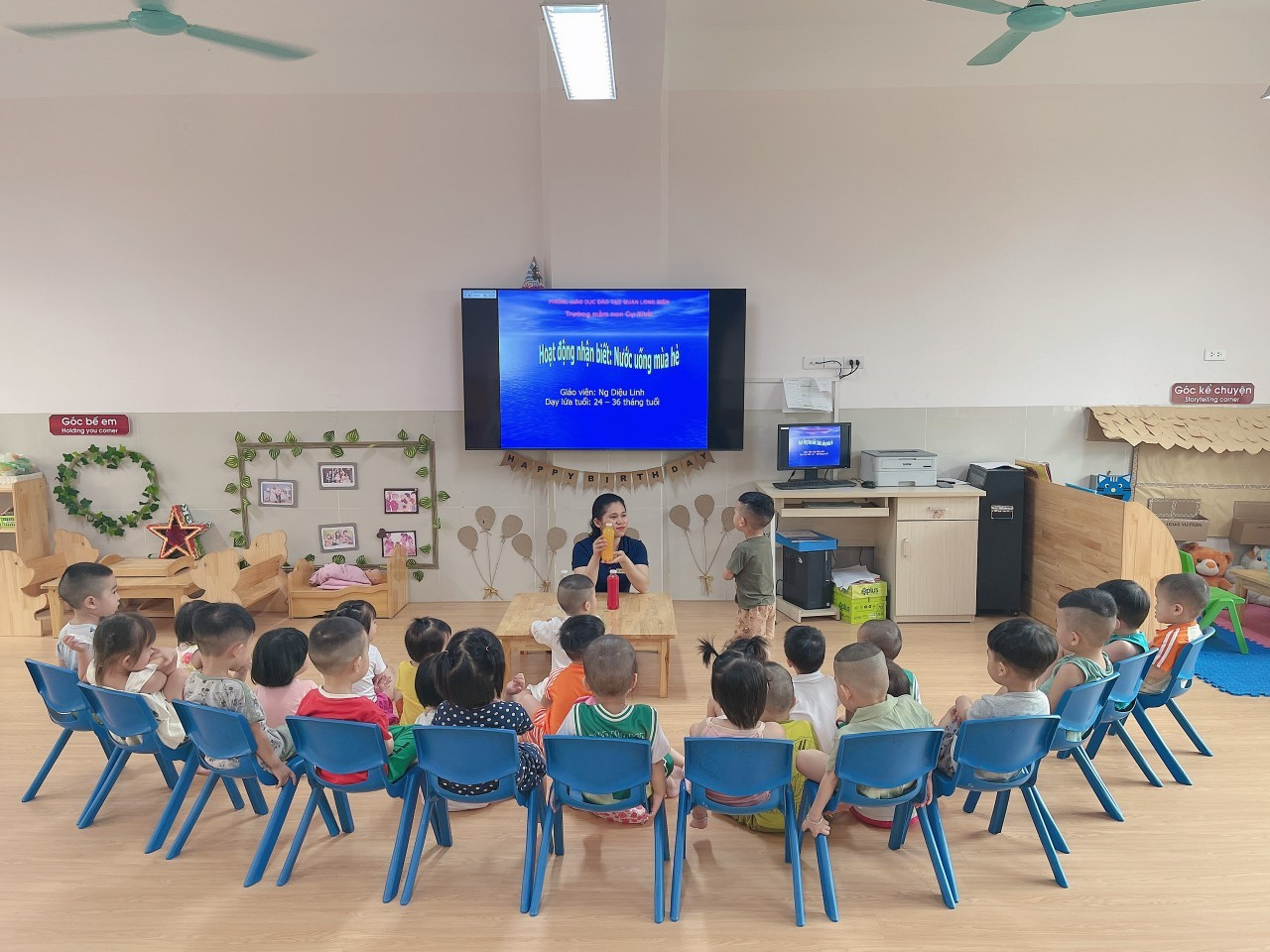 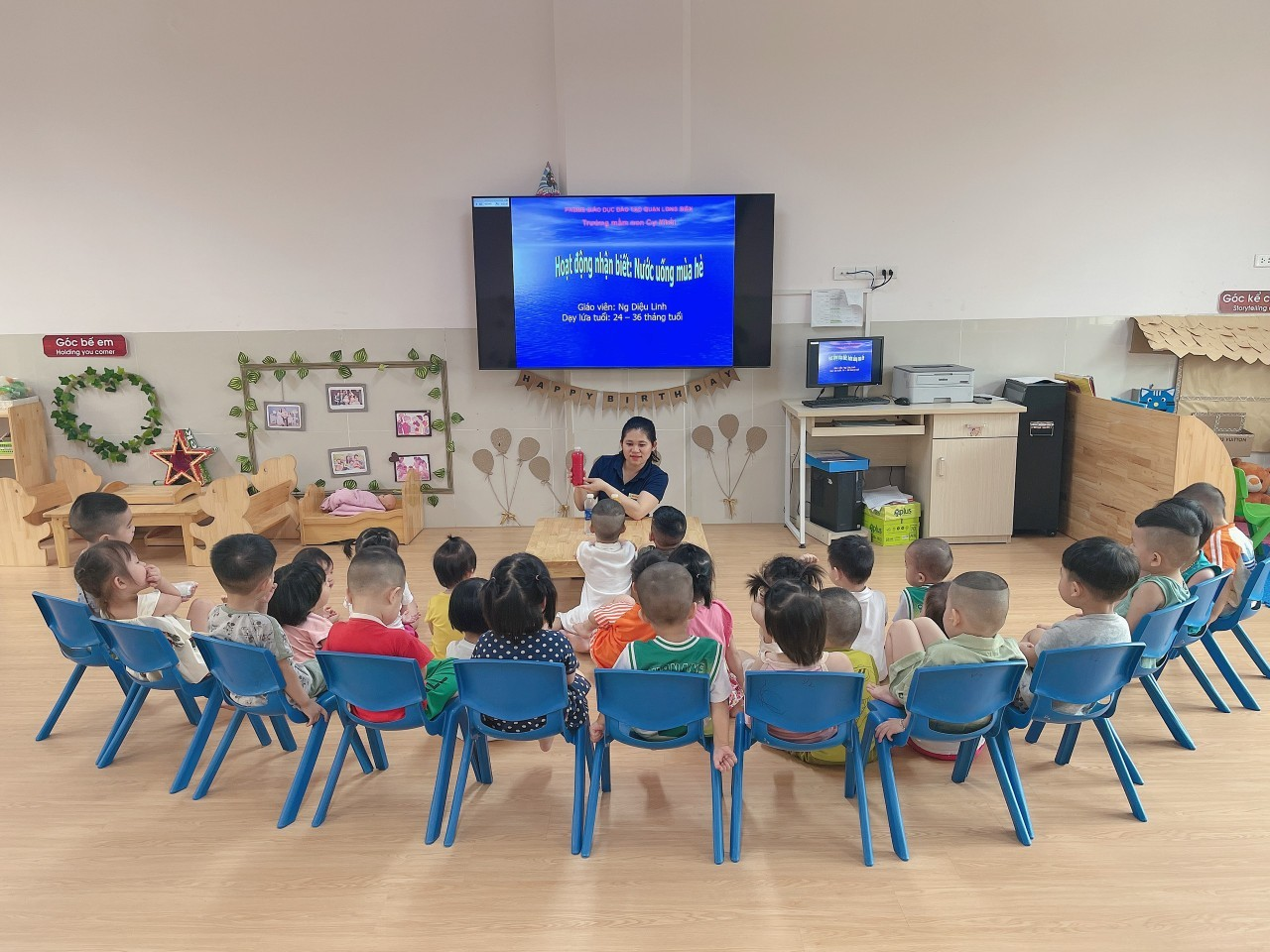 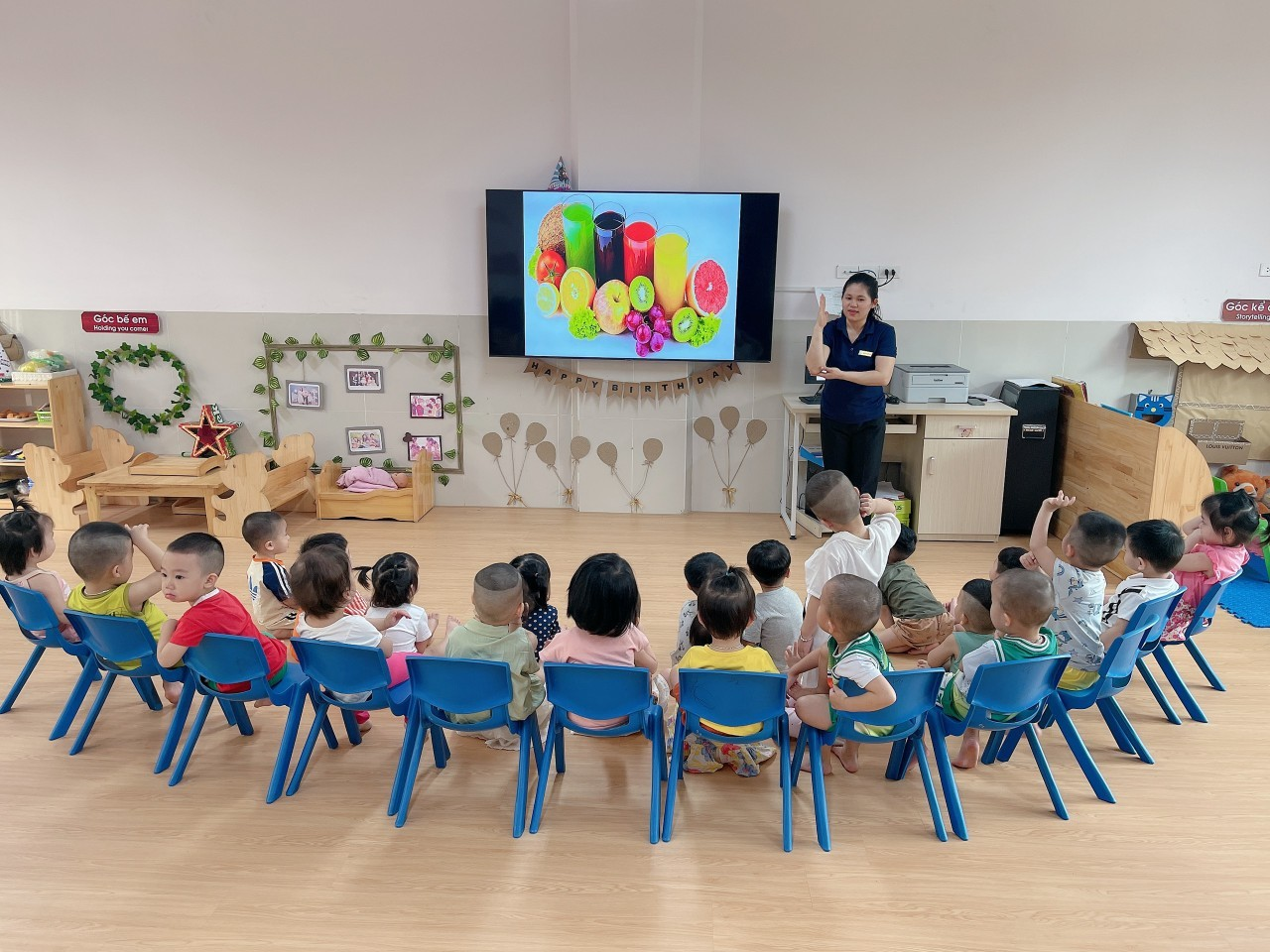 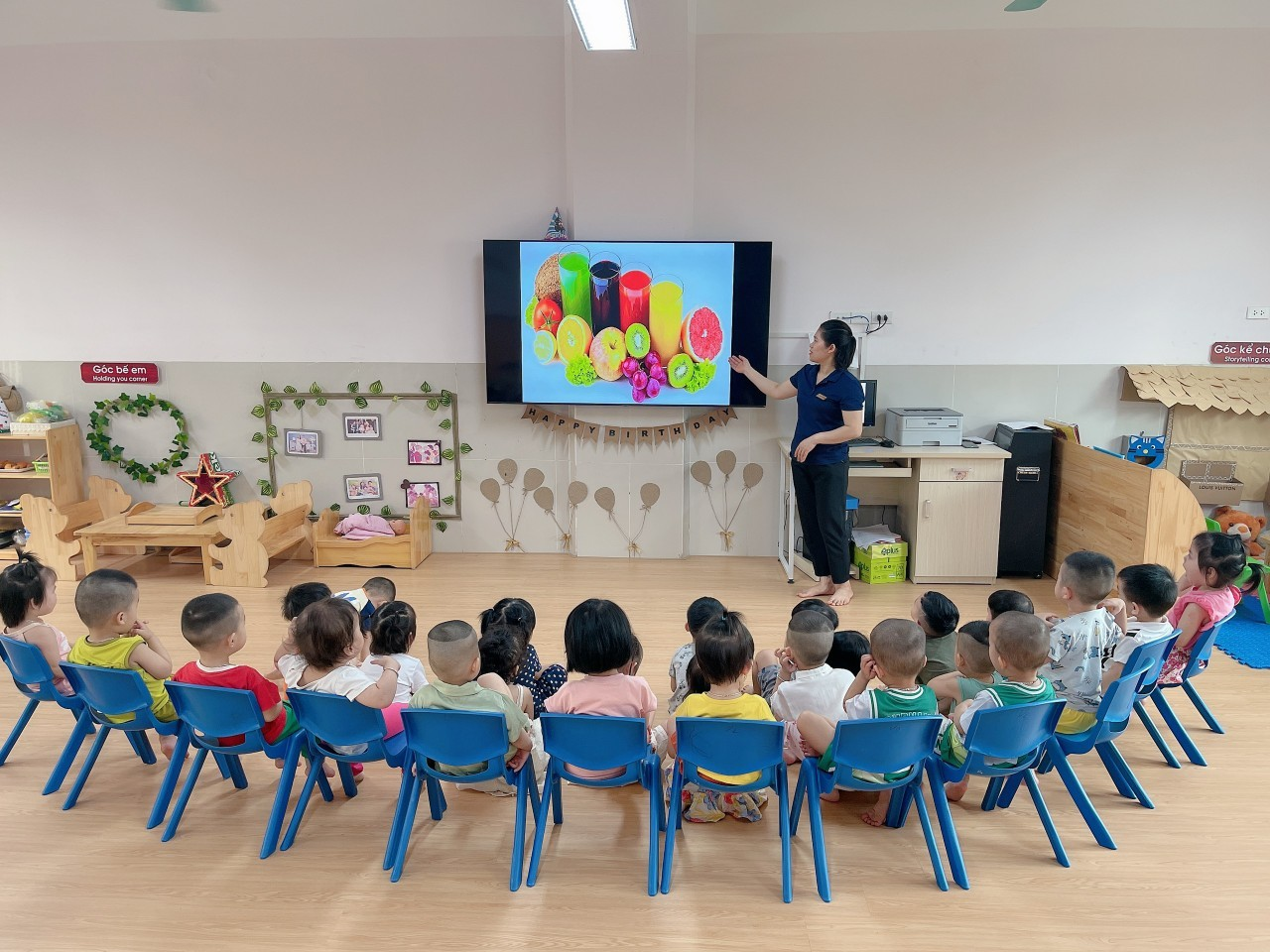 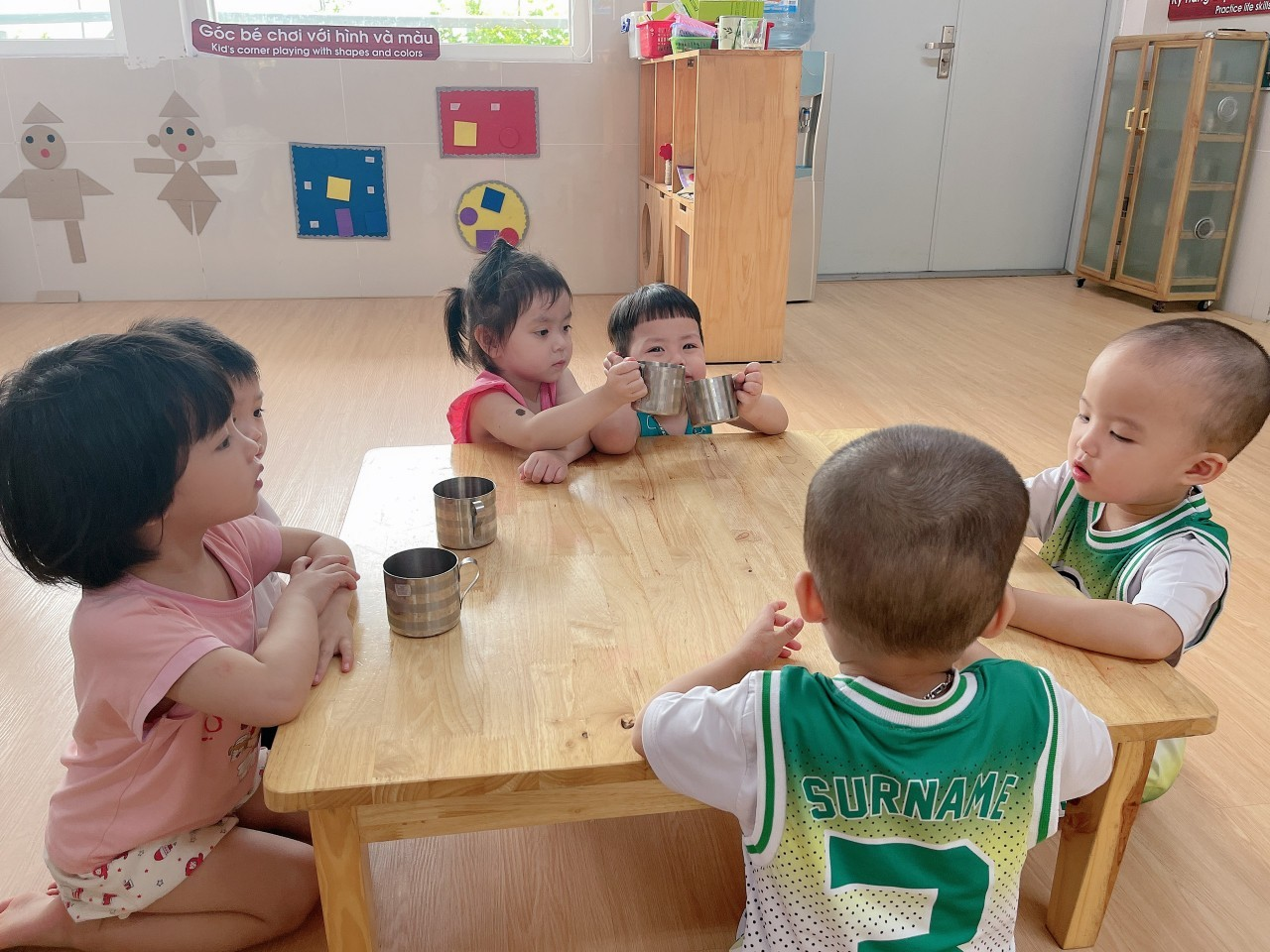 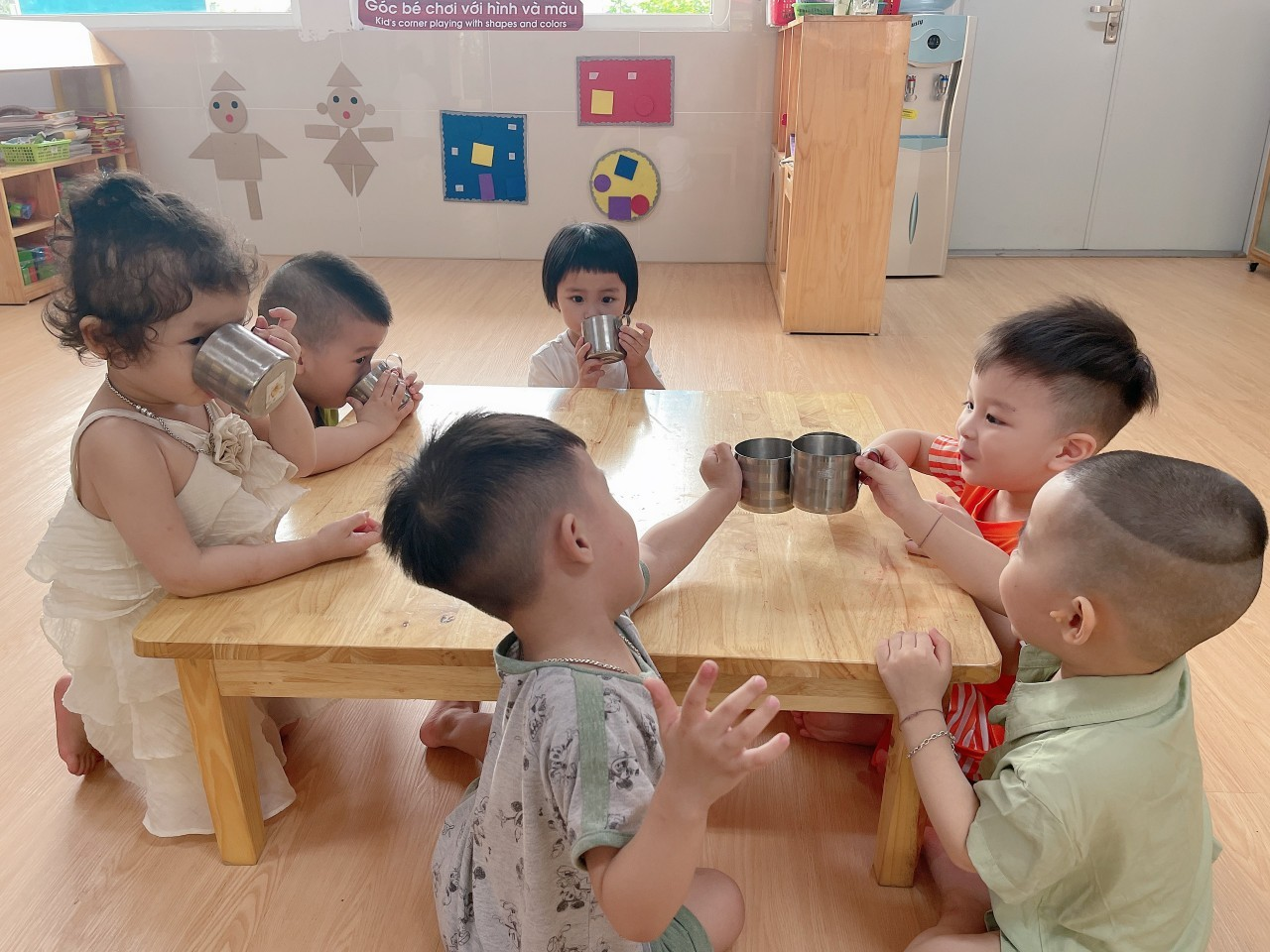 